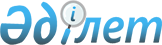 О внесении изменений в решение Жуалынского районного маслихата от 23 декабря 2016 года "О районном бюджете № 9-3 на 2017 - 2019 годы"Решение маслихата Жуалынского района Жамбылской области от 13 апреля 2017 года № 12-5. Зарегистрировано Департаментом юстиции Жамбылской области 24 апреля 2017 года № 3403      Примечание РЦПИ.

       В тексте документа сохранена пунктуация и орфография оригинала.

      В соответствии с Бюджетным кодексом Республики Казахстан от 4 декабря 2008 года и статьи 6 Закона Республики Казахстан от 23 января 2001 года "О местном государственном управлении и самоуправлении в Республике Казахстан" Жуалынский районный маслихат РЕШИЛ: 

      1. В решение Жуалынского районного маслихата от 23 декабря 2016 года № 9-3 " О районном бюджете на 2017 - 2019 годы" (зарегистрировано в Реестре государственной регистрации нормативных правовых актов № 3272, опубликованное в районной газете "Жаңа өмір"-"Новая жизнь" от 4 января 2017 года № 1-2-3 (8690) внести следующие изменения:

      в пункте 1:

      в подпункте 1):

      цифры "8 266 698" заменить цифрами " 8 283 526";

      цифры "7 116 040" заменить цифрами " 7 132 868";

      в подпункте 2):

      цифры "8 394 230" заменить цифрами " 8 411 058".

      Приложения 1, 5 и 6 к указанному решению изложить в новой редакции согласно приложениям 1,2 и 3 настоящего решения.

      2. Контроль за исполнением и публикацию на интернет-ресурсе данного решения возложить на постоянную комиссию районного маслихата по вопросам административно-территориальных структур, социально-экономическому развитию территорий, бюджета и местных налогов по защите прав граждан.

      3. Настоящее решение вступает в силу со дня государственной регистрации в органах юстиции и вводится в действие с 1 января 2016 года.

 Районный бюджет на 2017 год Перечень бюджетных программ каждого сельского округа на 2017 год      тысяч тенге

 Районные целевые трансферты передаваемые органам местного самоуправления для реализации функций местного самоуправления
					© 2012. РГП на ПХВ «Институт законодательства и правовой информации Республики Казахстан» Министерства юстиции Республики Казахстан
				
      Председатель сессии 

      районного маслихата 

А.Ахметова

      Секретарь 

      районного маслихата 

Е. Тлеубеков
Приложение 1 к решению
Жуалынского районного маслихата
№ 12-5 от 13 апреля 2017 годаПриложение 1 к решению
Жуалынского районного маслихата
№ 9-3 от 23 декабря 2016 годаКатегория

Категория

Категория

Сумма (тысяч тенге)

Класс

Класс

Наименование

Сумма (тысяч тенге)

Подкласс

Подкласс

Сумма (тысяч тенге)

1

2

3

4

5

І.ДОХОДЫ

8 283 526

1

Налоговые поступления

1 131 668

01

Подоходный налог

201 924

2

Индивидуальный подоходный налог

201 924

03

Социальный налог

147 056

1

Социальный налог

147 056

04

Hалоги на собственность

762 107

1

Hалоги на имущество

718 207

3

Земельный налог

2 600

4

Hалог на транспортные средства

37 500

5

Единый земельный налог

3 800

05

Внутренние налоги на товары, работы и услуги

14 481

2

Акцизы

2 500

3

Поступления за использование природных и других ресурсов

1 100

4

Сборы за ведение предпринимательской и профессиональной деятельности

10 881

08

Обязательные платежи, взимаемые за совершение юридически значимых действий и (или) выдачу документов уполномоченными на то государственными органами или должностными лицами

6 100

1

Государственная пошлина

6 100

2

Неналоговые поступления

8 490

04

Штрафы, пени, санкции, взыскания, налагаемые государственными учреждениями, финансируемыми из государственного бюджета, а также содержащимися и финансируемыми из бюджета (сметы расходов) Национального Банка Республики Казахстан 

90

1

Штрафы, пени, санкции, взыскания, налагаемые государственными учреждениями, финансируемыми из государственного бюджета, а также содержащимися и финансируемыми из бюджета (сметы расходов) Национального Банка Республики Казахстан, за исключением поступлений от организаций нефтяного сектора

90

06

Прочие неналоговые поступления

8 400

1

Прочие неналоговые поступления

8 400

3

Поступления от продажи основного капитала

10 500

03

Продажа земли и нематериальных активов

10 500

1

Продажа земли

10 500

4

Поступления трансфертов

7 132 868

02

Трансферты из вышестоящих органов государственного управления

7 132 868

2

Трансферты из областного бюджета

7 132 868

Функциональная группа

Функциональная группа

Функциональная группа

Функциональная группа

Сумма (тысяч тенге)

Администратор бюджетных программ

Администратор бюджетных программ

Администратор бюджетных программ

Сумма (тысяч тенге)

Программа

Программа

Сумма (тысяч тенге)

Наименование

Сумма (тысяч тенге)

1

1

1

2

3

 II. ЗАТРАТЫ

8411058

01

Государственные услуги общего характера

523274

112

Аппарат маслихата района (города областного значения)

38755

001

Услуги по обеспечению деятельности маслихата района (города областного значения)

28618

003

Капитальные расходы государственного органа 

10137

122

Аппарат акима района (города областного значения)

94347

001

Услуги по обеспечению деятельности акима района (города областного значения)

87929

003

Капитальные расходы государственного органа 

 6418

123

Аппарат акима района в городе, города районного значения, поселка, села, сельского округа

311571

001

Услуги по обеспечению деятельности акима района в городе, города районного значения, поселка, села, сельского округа

272345

022

Капитальные расходы государственного органа 

39226

452

Отдел финансов района (города областного значения)

32852

001

Услуги по реализации государственной политики в области исполнения бюджета и управления коммунальной собственностью района (города областного значения)

31812

010

Приватизация, управление коммунальным имуществом, постприватизационная деятельность и регулирование споров, связанных с этим

500

018

Капитальные расходы государственного органа 

540

453

Отдел экономики и бюджетного планирования района (города областного значения)

22243

001

Услуги по реализации государственной политики в области формирования и развития экономической политики, системы государственного планирования 

17384

004

Капитальные расходы государственного органа 

4859

458

Отдел жилищно-коммунального хозяйства, пассажирского транспорта и автомобильных дорог района (города областного значения)

11741

001

Услуги по реализации государственной политики на местном уровне в области жилищно-коммунального хозяйства, пассажирского транспорта и автомобильных дорог

11141

013

Капитальные расходы государственного органа

600

494

Отдел предпринимательства и промышленности района (города областного значения)

11765

001

Услуги по реализации государственной политики на местном уровне в области развития предпринимательства и промышленности

8665

032

Капитальные расходы подведомственных государственных учреждений и организаций 

3100

02

Оборона

3340

122

Аппарат акима района (города областного значения)

3340

005

Мероприятия в рамках исполнения всеобщей воинской обязанности

3340

03

Общественный порядок, безопасность, правовая, судебная, уголовно-исполнительная деятельность

4000

458

Отдел жилищно-коммунального хозяйства, пассажирского транспорта и автомобильных дорог района (города областного значения)

4000

021

Обеспечение безопасности дорожного движения в населенных пунктах

4000

04

Образование

5880907

464

Отдел образования района (города областного значения)

780889

009

Обеспечение деятельности организаций дошкольного воспитания и обучения

480761

040

Реализация государственного образовательного заказа в дошкольных организациях образования

300128

466

Отдел архитектуры, градостроительства и строительства района (города областного значения)

303939

021

Строительство и реконструкция объектов начального, основного среднего и общего среднего образования

303939

123

Аппарат акима района в городе, города районного значения, поселка, села, сельского округа

15032

005

Обеспечение деятельности организаций дошкольного воспитания и обучения

15032

464

Отдел образования района (города областного значения)

4445891

003

Общеобразовательное обучение

4200494

006

Дополнительное образование для детей 

245397

465

Отдел физической культуры и спорта района (города областного значения)

138252

017

Дополнительное образование для детей и юношества по спорту

138252

464

Отдел образования района (города областного значения)

196904

001

Услуги по реализации государственной политики на местном уровне в области образования 

16060

005

Приобретение и доставка учебников, учебно-методических комплексов для государственных учреждений образования района (города областного значения)

74279

007

Проведение школьных олимпиад, внешкольных мероприятий и конкурсов районного (городского) масштаба

200

015

Ежемесячная выплата денежных средств опекунам (попечителям) на содержание ребенка-сироты (детей-сирот), и ребенка (детей), оставшегося без попечения родителей

14551

029

Обследование психического здоровья детей и подростков и оказание психолого-медико-педагогической консультативной помощи населению 

 17206

067

Капитальные расходы подведомственных государственных учреждений и организаций

74608

06

Социальная помощь и социальное обеспечение

602536

451

Отдел занятости и социальных программ района (города областного значения)

218122

005

Государственная адресная социальная помощь

6908

016

Государственные пособия на детей до 18 лет

136800

025

Внедрение обусловленной денежной помощи по проекту Өрлеу

74414

464

Отдел образования района (города областного значения)

3413

030

Содержание ребенка (детей), переданного патронатным воспитателям

3413

451

Отдел занятости и социальных программ района (города областного значения)

341819

002

Программа занятости

184233

004

Оказание социальной помощи на приобретение топлива специалистам здравоохранения, образования, социального обеспечения, культуры, спорта и ветеринарии в сельской местности в соответствии с законодательством Республики Казахстан

12706

006

Оказание жилищной помощи 

6500

007

Социальная помощь отдельным категориям нуждающихся граждан по решениям местных представительных органов

24619

010

Материальное обеспечение детей-инвалидов, воспитывающихся и обучающихся на дому

4357

014

Оказание социальной помощи нуждающимся гражданам на дому

29063

017

Обеспечение нуждающихся инвалидов обязательными гигиеническими средствами и предоставление услуг специалистами жестового языка, индивидуальными помощниками в соответствии с индивидуальной программой реабилитации инвалида

56625

023

Обеспечение деятельности центров занятости населения

23716

451

Отдел занятости и социальных программ района (города областного значения)

39182

001

Услуги по реализации государственной политики на местном уровне в области обеспечения занятости и реализации социальных программ для населения

29249

011

Оплата услуг по зачислению, выплате и доставке пособий и других социальных выплат

2000

021

Капитальные расходы государственного органа 

420

067

Капитальные расходы подведомственных государственных учреждений и организаций

7513

07

Жилищно-коммунальное хозяйство

398230

458

Отдел жилищно-коммунального хозяйства, пассажирского транспорта и автомобильных дорог района (города областного значения)

14060

003

Организация сохранения государственного жилищного фонда

2060

004

Обеспечение жильем отдельных категорий граждан

12000

123

Аппарат акима района в городе, города районного значения, поселка, села, сельского округа

7223

014

Организация водоснабжения населенных пунктов

7223

458

Отдел жилищно-коммунального хозяйства, пассажирского транспорта и автомобильных дорог района (города областного значения)

137941

012

Функционирование системы водоснабжения и водоотведения

88341

026

Организация эксплуатации тепловых сетей, находящихся в коммунальной собственности районов (городов областного значения)

8000

028

Развитие коммунального хозяйства

41600

466

Отдел архитектуры, градостроительства и строительства района (города областного значения)

39407

004

Проектирование, развитие и (или) обустройство инженерно-коммуникационной инфраструктуры

3000

058

Развитие системы водоснабжения и водоотведения в сельских населенных пунктах

36407

123

Аппарат акима района в городе, города районного значения, поселка, села, сельского округа

44115

008

Освещение улиц населенных пунктов

6347

009

Обеспечение санитарии населенных пунктов

4935

011

Благоустройство и озеленение населенных пунктов

32833

458

Отдел жилищно-коммунального хозяйства, пассажирского транспорта и автомобильных дорог района (города областного значения)

155484

015

Освещение улиц в населенных пунктах

21878

016

Обеспечение санитарии населенных пунктов

19416

018

Благоустройство и озеленение населенных пунктов

114190

08

Культура, спорт, туризм и информационное пространство

355455

455

Отдел культуры и развития языков района (города областного значения)

145695

003

Поддержка культурно-досуговой работы

145695

465

Отдел физической культуры и спорта района (города областного значения)

30268

001

Услуги по реализации государственной политики на местном уровне в сфере физической культуры и спорта

10145

004

Капитальные расходы государственного органа 

640

005

Развитие массового спорта и национальных видов спорта 

1500

006

Проведение спортивных соревнований на районном (города областного значения) уровне

3300

007

Подготовка и участие членов сборных команд района (города областного значения) по различным видам спорта на областных спортивных соревнованиях

7000

032

Капитальные расходы подведомственных государственных учреждений и организаций

7683

455

Отдел культуры и развития языков района (города областного значения)

68624

006

Функционирование районных (городских) библиотек

68211

007

Развитие государственного языка и других языков народа Казахстана

413

456

Отдел внутренней политики района (города областного значения)

30000

002

Услуги по проведению государственной информационной политики

30000

455

Отдел культуры и развития языков района (города областного значения)

23972

001

Услуги по реализации государственной политики на местном уровне в области развития языков и культуры

10367

010

Капитальные расходы государственного органа 

3455

032

Капитальные расходы подведомственных государственных учреждений и организаций

10150

456

Отдел внутренней политики района (города областного значения)

56896

001

Услуги по реализации государственной политики на местном уровне в области информации, укрепления государственности и формирования социального оптимизма граждан

25809

003

Реализация мероприятий в сфере молодежной политики

30287

006

Капитальные расходы государственного органа 

800

10

Сельское, водное, лесное, рыбное хозяйство, особо охраняемые природные территории, охрана окружающей среды и животного мира, земельные отношения

182669

462

Отдел сельского хозяйства района (города областного значения)

18076

001

Услуги по реализации государственной политики на местном уровне в сфере сельского хозяйства

17576

006

Капитальные расходы государственного органа 

500

466

Отдел архитектуры, градостроительства и строительства района (города областного значения)

300

010

Развитие объектов сельского хозяйства

300

473

Отдел ветеринарии района (города областного значения)

139270

001

Услуги по реализации государственной политики на местном уровне в сфере ветеринарии

13263

005

Обеспечение функционирования скотомогильников (биотермических ям)

3600

006

Организация санитарного убоя больных животных

5243

007

Организация отлова и уничтожения бродячих собак и кошек

3075

008

 Возмещение владельцам стоимости изымаемых и уничтожаемых больных животных, продуктов и сырья животного происхождения

3500

009

Проведение ветеринарных мероприятий по энзоотическим болезням животных

7880

010

Проведение мероприятий по идентификации сельскохозяйственных животных

7794

011

Проведение противоэпизоотических мероприятий

94915

463

Отдел земельных отношений района (города областного значения)

15258

001

Услуги по реализации государственной политики в области регулирования земельных отношений на территории района (города областного значения)

12058

003

Земельно-хозяйственное устройство населенных пунктов

1200

006

Землеустройство, проводимое при установлении границ районов, городов областного значения, районного значения, сельских округов, поселков, сел

2000

462

Отдел сельского хозяйства района (города областного значения)

9765

099

Реализация мер по оказанию социальной поддержки специалистов

9765

11

Промышленность, архитектурная, градостроительная и строительная деятельность

11557

466

Отдел архитектуры, градостроительства и строительства района (города областного значения)

11557

001

Услуги реализации государственной политики в облсати строительства, улучшения архитектурного облика городов, районов и населенных пунктов области и обеспечению рационального и эффективного градостроительного освоения териитории района (города областного значения)

11557

12

Транспорт и коммуникации

307499

458

Отдел жилищно-коммунального хозяйства, пассажирского транспорта и автомобильных дорог района (города областного значения)

307499

023

Обеспечение функционирования автомобильных дорог

302499

037

Субсидирование пассажирских перевозок по социально значимым городским (сельским), пригородным и внутрирайонным сообщениям

5000

13

Прочие

63618

494

Отдел предпринимательства и промышленности района (города областного значения)

4863

006

Поддержка предпринимательской деятельности

4863

123

Аппарат акима района в городе, города районного значения, поселка, села, сельского округа

46755

040

Реализация мер по содействию экономическому развитию регионов в рамках Программы развития регионов до 2020 года

46755

452

Отдел финансов района (города областного значения)

12000

012

Резерв местного исполнительного органа района (города областного значения)

12000

15

Трансферты

77973

452

Отдел финансов района (города областного значения)

77973

006

Возврат неиспользованных (недоиспользованных) целевых трансфертов

6089

051

Трансферты органам местного самоуправления

68431

054

Возврат сумм неиспользованных (недоиспользованных) целевых трансфертов, выделенных из республиканского бюджета за счет целевого трансферта из Национального фонда Республики Казахстан

3453

ІІІ. ЧИСТОЕ БЮДЖЕТНОЕ КРЕДИТОВАНИЕ

42640

Бюджетные кредиты

61263

10

Сельское, водное, лесное, рыбное хозяйство, особо охраняемые природные территории, охрана окружающей среды и животного мира, земельные отношения

61263

462

Отдел сельского хозяйства района (города областного значения)

61263

008

Бюджетные кредиты для реализации мер социальной поддержки специалистов

61263

Категория 

Категория 

Категория 

Наименование 

Сумма (тысяч тенге)

Класс

Класс

Наименование 

Сумма (тысяч тенге)

Подкласс

Подкласс

Сумма (тысяч тенге)

Сумма (тысяч тенге)

5

Погашение бюджетных кредитов

18623

01

Погашение бюджетных кредитов

18623

1

Погашение бюджетных кредитов, выданных из государственного бюджета

18623

Функциональная группа

Функциональная группа

Функциональная группа

Функциональная группа

Сумма (тысяч тенге)

Администратор бюджетных программ

Администратор бюджетных программ

Администратор бюджетных программ

Сумма (тысяч тенге)

Программа

Программа

Сумма (тысяч тенге)

Наименование

Сумма (тысяч тенге)

1

2

3

1

IV. САЛЬДО ПО ОПЕРАЦИЯМ С ФИНАНСОВЫМИ АКТИВАМИ

0

 Приобретение финансовых активов

0

Поступления от продажи финансовых активов государства

0

V. ДЕФИЦИТ (ПРОФИЦИТ) БЮДЖЕТА

-170172

VI. ФИНАНСИРОВАНИЕ ДЕФИЦИТА (ИСПОЛЬЗОВАНИЕ ПРОФИЦИТА) БЮДЖЕТА

170172

Категория

Категория

Категория

Наименование

Сумма (тысяч тенге)

Класс

Класс

Наименование

Сумма (тысяч тенге)

Подкласс

Подкласс

Сумма (тысяч тенге)

7

Поступление займов

61263

01

Государственные внутренние займы

61263

2

Договоры займа

61263

Функциональная группа

Функциональная группа

Функциональная группа

Функциональная группа

Сумма (тысяч тенге)

Администратор бюджетных программ

Администратор бюджетных программ

Администратор бюджетных программ

Сумма (тысяч тенге)

Программа

Программа

Сумма (тысяч тенге)

Наименование

Сумма (тысяч тенге)

1

2

3

16

Погашение займов

18623

452

Отдел финансов района (города областного значения)

18623

008

Погашение долга местного исполнительного органа перед вышестоящим бюджетом

18623

08

Используемые остатки бюджетных средств

127532

Приложение 2 к решению
Жуалынского районного маслихата
№ 12-5 от 13 апреля 2017 годаПриложение 5 к решению
Жуалынского районного маслихата
№ 9-3 от 23 декабря 2016 годаАппарат акима района в городе, города районного значения, поселка, села, сельского округа

Наименование программ

Наименование программ

Наименование программ

Наименование программ

Наименование программ

Наименование программ

Наименование программ

Наименование программ

Аппарат акима района в городе, города районного значения, поселка, села, сельского округа

001. 

"Услуги по обеспечению деятельности акима района в городе, города районного значения, поселка, села, сельского округа"

005. "Организация бесплатного подвоза учащихся до школы и обратно в сельской местности"

040. "Реализация мер по содействию экономическому развитию регионов в рамках Программы "Развитие регионов"

014. 

"Организация водоснабжения населенных пунктов"

 

009. 

"Обеспечение санитарии населенных пунктов"

011. 

"Благоустройство и озеленение населенных пунктов"

008. "Освещение улиц населенных пунктов"

022. "Капитальные расходы государственного органа"

Коммунальное государственное учреждение "Аппарат акима аула Б.Момышулы Жуалынского района Жамбылской области"

37427

11622

7000

 2469

Коммунальное государственное учреждение "Аппарат акима Аксайского сельского округа Жуалынского района Жамбылской области"

17958

2730

3622

500

4189

Коммунальное государственное учреждение "Аппарат акима Актюбинского сельского округа Жуалынского района Жамбылской области" 

16259

1800

2731

2900

607

500

4189

Коммунальное государственное учреждение "Аппарат акима Боралдайского сельского округа Жуалынского района Жамбылской области" 

17646

2179

3878

500

8189

Коммунальное государственное учреждение "Аппарат акима Нурлыкентского сельского округа Жуалынского района Жамбылской области"

18930

4056

4935

700

700

4189

Коммунальное государственное учреждение "Аппарат акима Шакпакского сельского округа Жуалынского района Жамбылской области" 

19089

1620

3391

3229

500

1089

Коммунальное государственное учреждение "Аппарат акима Карасазского сельского округа Жуалынского района Жамбылской области"

19191

3195

3197

912

500

1089

Коммунальное государственное учреждение "Аппарат акима Кызыларыкского сельского округа Жуалынского района Жамбылской области" 

16512

1600

2084

241

528

500

1089

Коммунальное государственное учреждение "Аппарат акима Жетитобинского сельского округа Жуалынского района Жамбылской области"

19665

1200

2811

3028

369

500

1089

Коммунальное государственное учреждение "Аппарат акима Кокбастауского сельского округа Жуалынского района Жамбылской области" 

19727

1200

2777

681

7240

500

1089

Коммунальное государственное учреждение "Аппарат акима Куренбельского сельского округа Жуалынского района Жамбылской области" 

17434

1517

2051

373

540

147

4189

Коммунальное государственное учреждение "Аппарат акима Кошкаратинского сельского округа Жуалынского района Жамбылской области" 

15984

1300

1522

336

500

1089

Коммунальное государственное учреждение "Аппарат акима Мынбулакского сельского округа Жуалынского района Жамбылской области" 

18851

3983

1149

500

1089

Коммунальное государственное учреждение "Аппарат акима Биликольского сельского округа Жуалынского района Жамбылской области" 

17672

1600

1621

2723

500

4189

Итого

272345

15032

46755

7223

4935

32833

6347

39226

Приложение 3 к решению
Жуалынского районного маслихата
№ 12-5 от 13 апреля 2017 года Приложение 6 к решению
Жуалынского районного маслихата
№ 9-3 от 23 декабря 2015 годаП/н 

Наименование

Сумма (тысяч тенге)

Жуалынский район

68431

1

Коммунальное государственное учреждение "Аппарат акима Биликольского сельского округа Жуалынского района Жамбылской области"

1993

2

Коммунальное государственное учреждение "Аппарат акима Актюбинского сельского округа Жуалынского района Жамбылской области" 

2356

3

Коммунальное государственное учреждение "Аппарат акима Кошкаратинского сельского округа Жуалынского района Жамбылской области" 

1865

4

Коммунальное государственное учреждение "Аппарат акима Карасазского сельского округа Жуалынского района Жамбылской области" 

3476

5

Коммунальное государственное учреждение "Аппарат акима ауыла Б.Момышулы Жуалынского района Жамбылской области"

28107

6

Коммунальное государственное учреждение "Аппарат акима Боралдайского сельского округа Жуалынского района Жамбылской области" 

2491

7

Коммунальное государственное учреждение "Аппарат акима Шакпакского сельского округа Жуалынского района Жамбылской области" 

3165

8

Коммунальное государственное учреждение "Аппарат акима Мынбулакского сельского округа Жуалынского района Жамбылской области" 

4421

9

Коммунальное государственное учреждение "Аппарат акима Жетитобинского сельского округа Жуалынского района Жамбылской области"

4242

10

Коммунальное государственное учреждение "Аппарат акима Нурлыкентского сельского округа Жуалынского района Жамбылской области" 

4209

11

Коммунальное государственное учреждение "Аппарат акима Кокбастауского сельского округа Жуалынского района Жамбылской области" 

3286

12

Коммунальное государственное учреждение "Аппарат акима Кызыларыкского сельского округа Жуалынского района Жамбылской области" 

2418

13

Коммунальное государственное учреждение "Аппарат акима Куренбельского сельского округа Жуалынского района Жамбылской области" 

2349

14

Коммунальное государственное учреждение "Аппарат акима Аксайского сельского округа Жуалынского района Жамбылской области"

4053

